PROJE İSMİ PROJE İSMİ PROJE İSMİ PROJE İSMİ PROJE İSMİ PROJE İSMİA.İ.MESE, C. TEZCAN2, E. ATILGAN1, 3 xxx Üniversitesi, xxx Fakültesi, xxx Bölümü2 xxx FirmasıÖZET xxxxxxxxxxxxxxxxxxxxxxxxxxxxxxxxxxxxxxxxxxxxxxxxxxxxxxxxxxxxxxxxxxxxxxxxxxxxxxxxxxxxxxxxxxxxxxxxxxxxxxxxxxxxxxxxxxxxxxxxxxxxxxxxxxxxxxxxxxxxxxxxxxxxxxxxxxxxxxxxxxxxxxxxxxxxxxxxxxxxxxxxxxxxxxxxxxxxxxxxxxxxxxxxxxxxxxxxxxxxxxxxxxxxxxxxxxxxxxxxxxxxxx.Anahtar Kelimeler: xxx, xxx, xxx, xxx, xxx (en az 4 adet)Tahmini Proje Süresi: xxx TLTahmini Proje Bütçesi: xx ayGİRİŞXxxxxxxxxxxxxxxxxxxxxxxxxxxxxxxxxxxxxxxxxxxxxxxxxxxxxxxxxxxxxxxxxxxxxxxxxxxxxxxxxxxxxxxxxxxxxxxxxxxxxxxxxxxxxxxxxxxxxxxxxxxxxxxxxxxxxxxxxxxxxxxxxxxxxxxxxxxxxxxxxxxxxxxxxxxx (Tablo 1). Tablo 1. xxxxxxXxxxxxxxxxxxxxxxxxxxxxxxxxxxxxxxxxxxxxxxxxxxxxxxxxxxxxxxxxxxxxxxxxxxxxxxxxxxxxxxxxxxxxxxxxxxxxxxxxxxxxxxxxxxxxxxxxxxxxxxxxxxxxxxxxxxxxxxxxxxxxxxxxxxxxxxxxxxxxxxxxxxxxxxxxxx (Şekil 1). 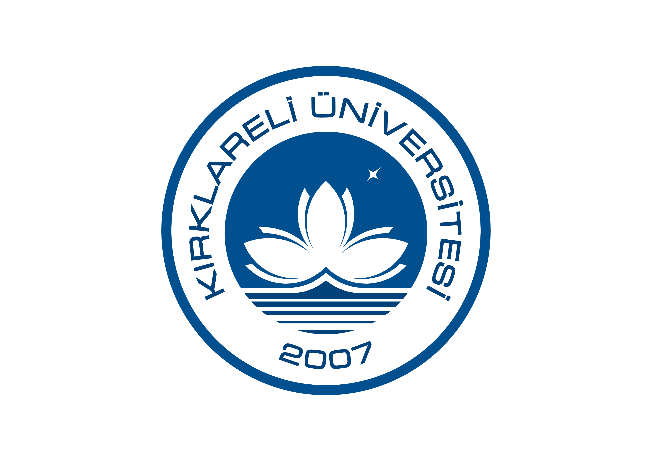 Şekil 1. Logo örneğiYAKLAŞIM Xxxxxxxxxxxxxxxxxxxxxxxxxxxxxxxxxxxxxxxxxxxxxxxxxxxxxxxxxxxxxxxxxxxxxxxxxxxxxxxxxxxxxxxxxxxxxxxxxxxxxxxxxxxxxxxxxxxxxxxxxxxxxxxxxxxxxxxxxxxxxxxxxxxxxxxxxxxxxxxxxxxxxxxxxxxx (Formül 1). 											(1)Xxxxxxxxxxxxxxxxxxxxxxxxxxxxxxxxxxxxxxxxxxxxxxxxxxxxxxxxxxxxxxxxxxxxxxxxxxxxxxxxxxxxxxxxxxxxxxxxxxxxxxxxxxxxxxxxxxxxxxxxxxxxxxxxxxxxxxxxxxxxxxxxxxxxxxxxxxxxxxxxxxxxxxxxxxxx.BEKLENEN SONUÇxxxxxxxxxxxxxxxxxxxxxxxxxxxxxxxxxxxxxxxxxxxxxxxxxxxxxxxxxxxxxxxxxxxxxxxxxxxxxxxxxxxxxxxxxxxxxxxxxxxxxxxxxxxxxxxxxxxxxxxxxxxxxxxxxxxxxxxxxxxxxxxxxxxxxxxxxxxxxxxxxxxxxxxxxxxx. KAYNAKLARA I Mese and S E Okan Phys. Stat. Sol. B 241 3525 (2004)S E Okan, I Erdogan and H Akbas Phys. E 21 91 (2004) H Akbas, C Dane, I Erdogan and O Akankan Phys. E 60 196 (2014) I Erdogan, O Akankan and H Akbas Phys. E 42 136 (2009) T Odagaki and H Kawai Phys. B 239 141 (1997) J W Brown and H N Spector J. Appl. Phys. 59 1179 (1986) S V Branis, G Li and K K Bajaj Phys. Rev. B 47 1316 (1993) 